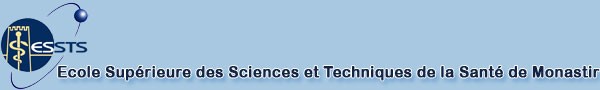 INSCRIPTION MEMOIREPROJET DE FIN D'ETUDE (PFE)Candidat étudiant    Projet